SEGUICI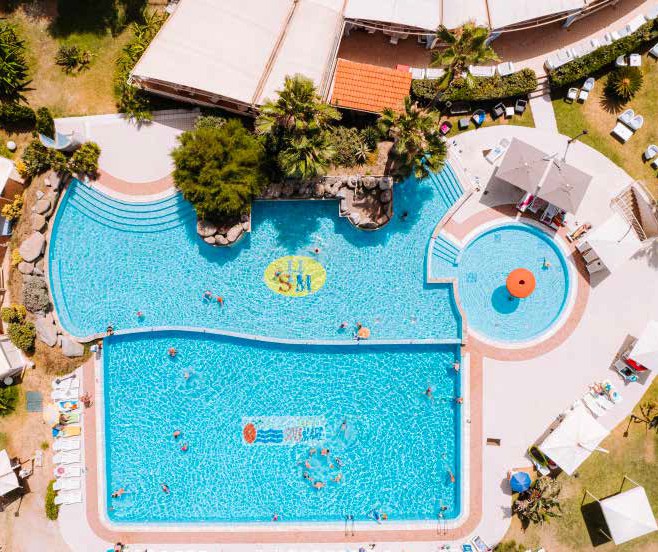 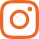 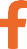 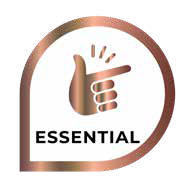 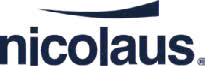 GIUGNO - SETTEMBRE 2024a partire da€ 423 p.pPENSIONE COMPLETA + BEVANDE AI PASTIA pochi passi dalla scogliera di Capo Vaticano e a soli 8 Km da Tropea, la struttura, che si estende su una superficie di 50.000 mq interamente pianeggiante, è immersa in una ricca e rigogliosa vegetazione e gode di una posizione privilegiata direttamente nella meravigliosa Baia del Tono con vista panoramica sull’arcipelago delle Isole Eolie. Dista 70 km dall’aeroporto di Lamezia Terme.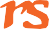 Quote settimanali per persona (per i primi 2 occupanti letto) nella camera prescelta con trattamento di Pensione Completa + Bevande ai pasti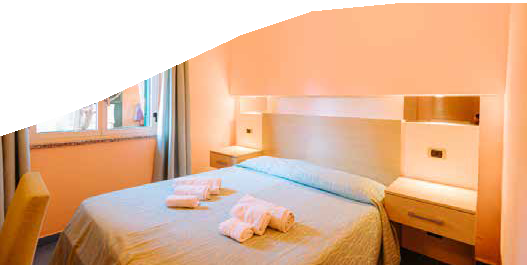 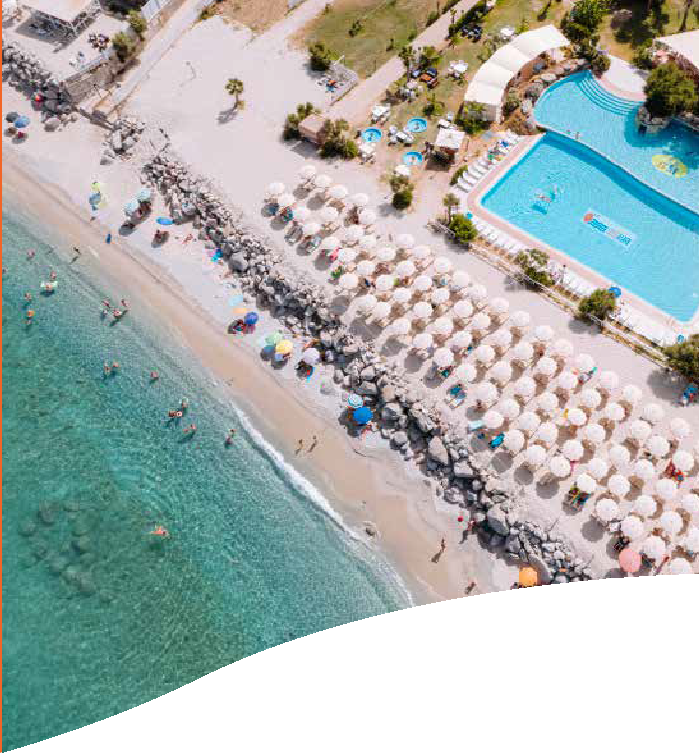 Nota bene : Le tariffe sono dinamiche e le quote indicate in tabella sono da considerarsi “a partire da”, può accadere che in fase di preventivo vengano aggiornate con i prezzi reali del momentoINIZIO/FINE SOGGIORNO: 17:00/10:00; Soggiorni liberi di 3 notti fino al 23/6 e dal 08/9 con supplemento del 10% sul listino in vigore fino a 4 notti; 5 notti dal 23/6 al 04/08 e dal 25/8 al 08/9; soggiorni minimo 7 notti con ingresso/uscita solo sabato/domenica dal 04/8 al 25/8.SUPPLEMENTI OBBLIGATORI: Tessera Club obbligatoria da pagare in agenzia dai 3 anni compiuti, 56 € a persona a settimana. Tassa di soggiorno obbligatoria secondo ordinanza comunale. BAMBINI 0/3 ANNI Nicolino card € 98 a settimana obbligatoria da pagare in agenzia. Noleggio culla facoltativo, da segnalare in fase di prenotazione, € 8 al giorno da pagare in loco; massimo una culla per camera (no culla propria). Culla possibile solo in Junior Suite, Family Superior Trilocale e Family Classic Trilocale, nel resto delle camere possibilità di infant nel letto con in genitori.SISTEMAZIONI ALTERNATIVE Camera Economy riduzione 5%, Camera Superior supplemento 10%, Junior suite piano terra supplemento 20%, primo piano supplemento 15%, Family supplemento 5% da sommare al prezzo della camera scelta.SUPPLEMENTI FACOLTATIVI Attivazione angolo cottura o cucina, su richiesta, € 70 a settimana più € 30 di pulizia finale da pagare in loco (possibile nelle Family classic, e nelle Family Superior Trilocale). Pasto extra (su richiesta, con pagamento in loco): € 30 per persona, € 20 per child fino a 14 anni non compiutiAnimali: non ammessi.VANTAGGI (non cumulabili tra loro, validi per soggiorni minimo una settimana, contingentati e a disponibilità limitata) Sposi: sconto 5% in tutti i periodi escluso 4/8-1/9.Over 70: sconto 5% in tutti i periodi escluso 4/8-1/9.Vacanza lunga: sconto 5% per soggiorni di minimo 14 giorni in tutti i periodi escluso 4/8-1/9.Single + bambino 3/13 anni: sconto 50% al bambino nei periodi 02/06-4/8 e 25/8-22/9, 30% dal 4/8 al 25/8. Speciale single: camera singola senza supplemento nei periodi 02/06-09/6 e 08/9-22/9.DATATariffa 1° e 2 ° letto (quote dinamiche, “a partire da”) Trattamento di Pensione Completa + bevande ai pastiTariffa 1° e 2 ° letto (quote dinamiche, “a partire da”) Trattamento di Pensione Completa + bevande ai pastiDATACAMERA COMFORTEARLY BOOKING AL 28/2CAMERA COMFORT LISTINO DINAMICO A PARTIRE DA02/06-09/06423 €450 €09/06-16/06470 €497 €16/06-23/06571 €605 €23/06-30/06571 €605 €30/06-07/07605 €638 €07/07-14/07605 €638 €14/07-21/07685 €726 €21/07-28/07719 €759 €28/07-04/08732 €780 €04/08-11/08860 €907 €11/08-18/081.048 €1.109 €18/08-25/08968 €1.028 €25/08-01/09659 €699 €01/09-08/09571 €605 €07/09-14/09491 €517 €15/09-22/09444 €470 €